Mesto Rajecké Teplice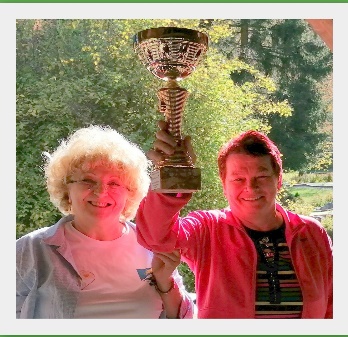 Základná organizácia JDS v Rajecký Tepliciach   	  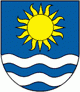 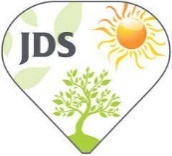 _______________________________________________________________________________P O Z V Á N K A Mesto Rajecké Teplice, ZO JDS Rajecké Teplice, vás pozývajú      na športové hry seniorov o POHÁR PRIMÁTORA RAJECKÝCH TEPLÍC                                                      4. ročník     ktoré sa konajú dňa 22. júna 2023 (štvrtok) o 10,00 hodinev parku hotela Skalka v Rajeckých Tepliciach.                                    (Prezentácia športovcov od 9,15 h)Súťažiť sa bude spoločne v týchto športových disciplínach:Jeden športovec môže súťažiť v 3 disciplínach (napr. petang, šípky, beh)      I. JEDNOTLIVCIBasketbalové zručnosti (zahrňujú 3 poddisciplíny)Streľba lopty na bránkuHod granátom do diaľkyHod granátom na cieľVrh guľou (muži)Beh (muži)Disc-golfRuské kolky Šípky Preteky na kolobežke       II. DRUŽSTVÁ  1. Stolný tenis                                     2. Petang         Zahájenie ŠH, vyhlásenie víťazov a odovzdanie cien vykoná primátor Rajeckých Teplíc.Po skončení športových hier bude spoločenské posedenie v altáne, pri dobrom jedle a pri muzike.Kto máte tričká s logom RT oblečte si, športovci príďte všetci v bielych tričkách, ostatné tričká s logom prinesie predsedníčka. Športových hier sa zúčastnia aj naši hostia z družobného mesta Wilamowice.Štartovné – športovci aj diváci 4 €.Súťažiaci športovci aj diváci, hláste sa do piatku, 16. júna - nahláste aj čísla troch disciplín, v ktorých chcete súťažiť)pani Marte Štiffelovej  0915 249 032  a pani Majke Mišjakovej  0905 462 559... Do neba si zoberieš len to, čo si na zemi rozdal. Poďme teda športom rozdávať radosť, smiech a zdravého ducha sebe navzájom ..!PhDr. Anna Perkovičová, v.r.                                                                                                                          predsedníčka ZO JDS ´´  			 ´´v Rajeckých Tepliciach     Rajecké Teplice 1.6.2023